Teachers’ notes                                                                                                                Level B1.2Students’ handout                   Activity 1:   How can we cut down on waste?  Brainstorm.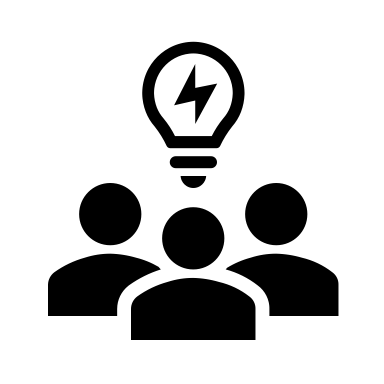 How many ways can you think of to cut down on the amount of waste we produce every day?   eg. refusing plastic bags, not buying plastic packaging Why is it important?Activity 2: Watch the video,   https://youtu.be/hX8XTOR-WV8     “Cutting down on waste”.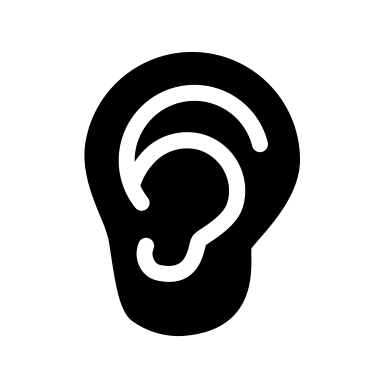 While you watch the video,  listen for the 3 r’s”. What are they?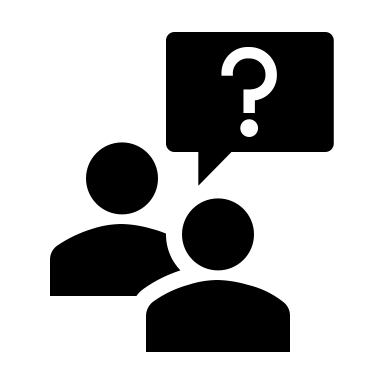                Activity 3:                 DiscussionHow can we reduce waste?What can we reuse ?What can we recycle?Work in pairs to discuss what you have understood about these topics from the video.                  Activity 4:                      Watch and listenWatch the video again, listen to what Sofia suggests about reducing, reusing and recycling and make notes.  What are Sofia’s ideas? Do you agree that they are useful ideas? Why?     Why not?Read the transcript or watch the video with the subtitles if you want to.What additional ways can you suggest to reduce, reuse and recycle?               Activity 5:                Creating your pitch.In pairs, choose a way of reducing, reusing or recycling.Prepare to “sell” the idea to a group of people listening to you speaking.Check the language of persuading someone to do something in the language box.Make notes and a list of keywords.Each pair presents their idea.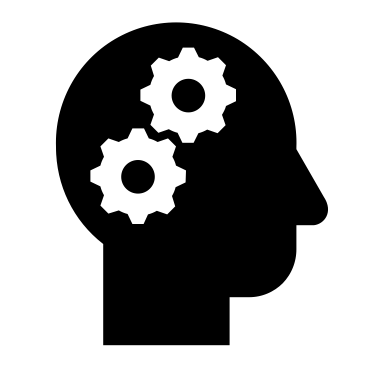  Reflection Which was the most convincing idea? How careful are you already about reducing, recycling and reusing?How will you try to reduce, reuse and recycle more in the future?GlossaryTo reduce waste = to cut down on waste by eliminating it eg. plastic packaging.To reuse = to use again  eg. gift wrapping paper.To recycle = turn waste into something “new” eg. clothes, furniture (also known as “upcycling”).Lesson outcomes                                                                                 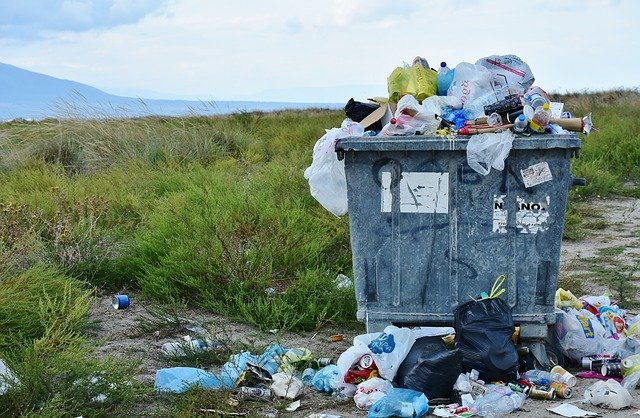 By the end of the lesson students will have: discussed the importance of reducing waste.watched a video about reducing, reusing and recycling.presented an idea about reducing, reusing or recycling. used the language of persuasion. Materialshttps://youtu.be/hX8XTOR-WV8    British Council video “Cutting down on waste”.Handout for students PPTAll images taken from Pixabay.comTimeProcedureMaterials5 minutesActivity 1:   How can we cut down on waste?  Brainstorm.Display lesson objectivesHow many ways can students think of to cut down on the amount of waste they produce every day? eg. not using plastic, not buying food in packaging …..  Why is it important?PPT5 minutes10 minutes15 minutes20 minutesActivity 2:             The video:   https://youtu.be/hX8XTOR-WV8    “Cutting down on waste”.Before students watch the video, ask them to listen for the 3 r’s”. What are they?   Answer:  Reduce, reuse, recycleActivity 3:                 DiscussionHow can we reduce waste?What can we reuse ?What can we recycle?Let students work in pairs to discuss what they understood about these topics from the video. Now write all their ideas on the board. Activity 4:      Watch and listenTell the students to watch the video again, listen to what Sofia suggests about reducing, reusing and recycling and make notes.  What are Sofia’s ideas? Do the students agree that they are useful ideas? Why? Why not?What additional ways can students suggest to reduce, reuse and recycle? The students can read the transcript or watch the video with subtitles if they want to.Activity 5:         Creating your pitch.Ask each pair to choose a way of reducing, reusing or recycling.Ask them to prepare to “sell” their idea to a group of people listening to them.Ask them to check the language of persuading someone  to do things in the language box.Make notes and a list of keywords.Each pair presents their idea.5 minutesReflectionWhich was the most convincing idea? How careful are the students already about reducing, recycling and reusing?How will they try to reduce, reuse and recycle more in the future? Lesson Outcomes                                            By the end of the lesson you will have:    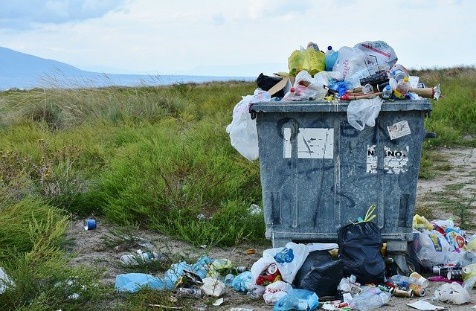 discussed the importance of reducing waste.watched a video about reducing, reusing and recycling.presented an idea about reducing, reusing or recycling.used the language of persuasion. Language BoxPersuading someone to do something:We/you really should try ….   eg. …. to cut down on using plastic …..If we/you just think beforehand, we can eg. …. save a lot of electricity. Try to  eg. …. reuse plastic containers to keep things in.Try not to   eg. …… eat so much meat.You’d really be helping out   eg  …….  if you bought fruit loose from the market stalls and take a bag with you.We don’t need to  eg. …… always buy new clothes. Try looking in charity shops. We needn’t  eg. …… throw away new clothes. Take them to a charity shop.It isn’t necessary to …..  eg.  …… wash clothes at really high temperatures.